Rough Earth SnakeVirginia striatula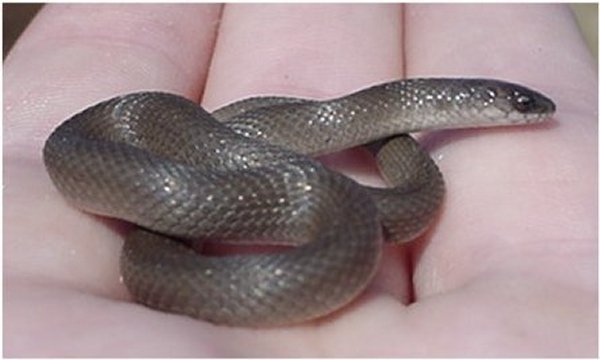 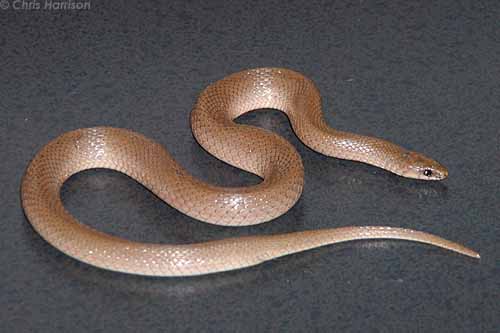   Photo by Adam Dawson, Austinreptileservice.net                                             Photo by Chris Harrison, http://www.birdsandherps.com/bvsnakes/DESCRIPTIONSmall brown unpatterned snake, usually 7-10 inches in length.Cone-shaped head.Non-venomous.LIFE CYCLEOvoviviparous, a mode of reproduction in which the embryos develop inside eggs, which are retained in the mother until they are ready to hatch, the unborn being nourished by egg yolk.Brood size is 3 – 8, with newborns being about 4 inches.BEHAVIORHarmless and not aggressiveDefense is to defecate,  making them less palatable to would-be predatorsHABITATFossorial, burrowing into leaf litter, loose soil, or beneath rotting logs and other ground debrisHabitats not prone to floodingFares well in urban areas, along foundations, in gardens and cultivated soil.FOODEarthwormsSoft-bodied arthropodsSnails and slugsSOURCEShttp://www.austinreptileservice.net/solid.html http://www.birdsandherps.com/bvsnakes/ http://en.wikipedia.org/wiki/Virginia_striatula Texas Snakes; a Field Guide; James R. Dixon and John E. Werler, UT Press, 2005,  pp. 292-93.